September 2016Mauerwerk aus Porenbeton hemmt EinbrücheGeprüfte Sicherheit für Eigentümer Berlin – Wohnungseinbrüche sind in Deutschland auf Rekordhoch, vermeldete die Kriminalstatistik im Mai 2016. Danach verzeichnete 2015 mit 170.000 Einbrüchen den Höchststand der vergangenen 16 Jahre. In den Stadtstaaten Hamburg, Bremen und Berlin ist die Einbruchsgefahr am größten. Die steigenden Einbruchzahlen in Wohnbauten verunsichern Bauherren und Immobilienbesitzer, wollen sie doch ihr Eigentum gut geschützt wissen. Ihr Bedürfnis nach einbruchhemmenden Außenbauteilen wächst. Wie wissenschaftliche Testergebnisse zeigen, erfüllt Mauerwerk aus Porenbeton solche Anforderungen. Fenster und Türen werden bereits seit vielen Jahren hinsichtlich ihres Einbruchswiderstandes selbst und im eingebauten Zustand geprüft. Seit September 2011 gilt dafür die Norm DIN EN 1627 „Türen, Fenster, Vorhangfassaden, Gitterelemente und Abschlüsse – Einbruchhemmung – Anforderungen und Klassifizierung“ inklusive des Nationalen Anhangs. Darin sind in der Tabelle NA.3 „Zuordnung der Widerstandsklassen von einbruchhemmenden Bauteilen zu Porenbetonwänden“ auch Aussagen zum Mauerwerk aus Porenbeton enthalten.Tabelle 1: Zuordnung der Widerstandsklassen von einbruchhemmenden Bauteilen zu PorenbetonwändenPorenbetonmauerwerk wird üblicherweise aus Plansteinen oder Planelementen in den Festigkeitsklassen 2, 4 und 6 erstellt. Aufgrund der Anforderungen im Wärmeschutz gemäß Energieeinsparverordnung (EnEV) im Außenwandbereich kommen dabei oftmals Porenbetonsteine der Festigkeitsklasse 2 zum Einsatz, die in der DIN EN 1627 hinsichtlich der einbruchhemmenden Eigenschaften nicht klassifiziert sind.Um hier Klarheit zu schaffen, haben die im Bundesverband Porenbetonindustrie e.V. zusammengeschlossenen Hersteller bereits vor einigen Jahren Prüfungen zu einbruchhemmenden Eigenschaften von Porenbetonmauerwerk beim Institut für Fenstertechnik (ift) Rosenheim in Auftrag gegeben. Die Versuchsergebnisse sind positiv: Sie erlauben eine Einstufung dieser Wände in die Klassen WK 2 und WK 3 (Tabelle 2).Tabelle 2: Zuordnung der Widerstandsklassen von einbruchhemmenden Bauteilen zu Porenbetonwänden aufgrund ergänzender VersucheDie DIN EN 1627 enthält ebenfalls eine Korrelationstabelle (Tabelle 3), die eine vergleichende Einstufung der alten WK-Klassen in die neuen RC-Klassen erlaubt. Mauerwerk aus Porenbeton ist somit überall dort auch bestens einsetzbar, wo eine klassifizierte Einbruchhemmung verlangt wird.Tabelle 3: Korrelationstabelle mit Zuordnung der WiderstandsklassenAbdruck frei. Beleg erbeten.Weitere Informationen: Bundesverband Porenbetonindustrie e.V., Telefon (030) 25 92 82 14, E-Mail info@bv-porenbeton.deBildtexte: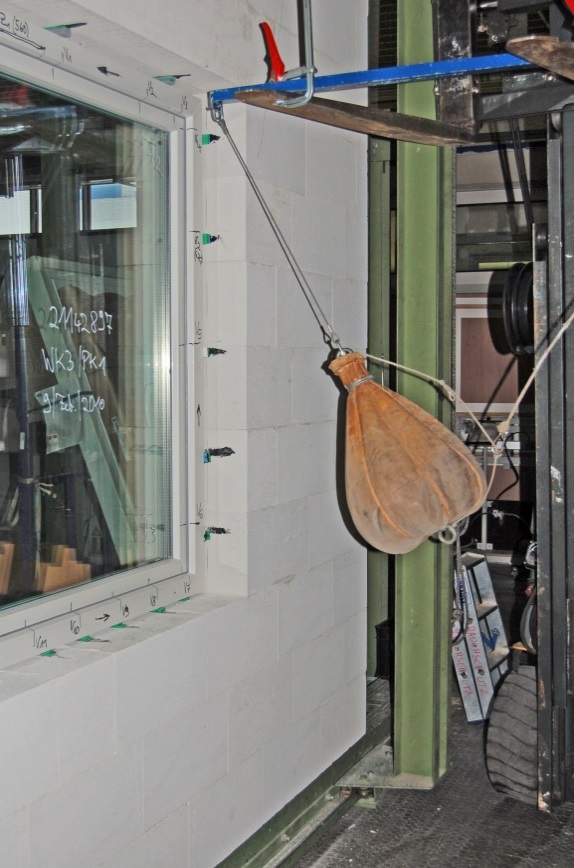 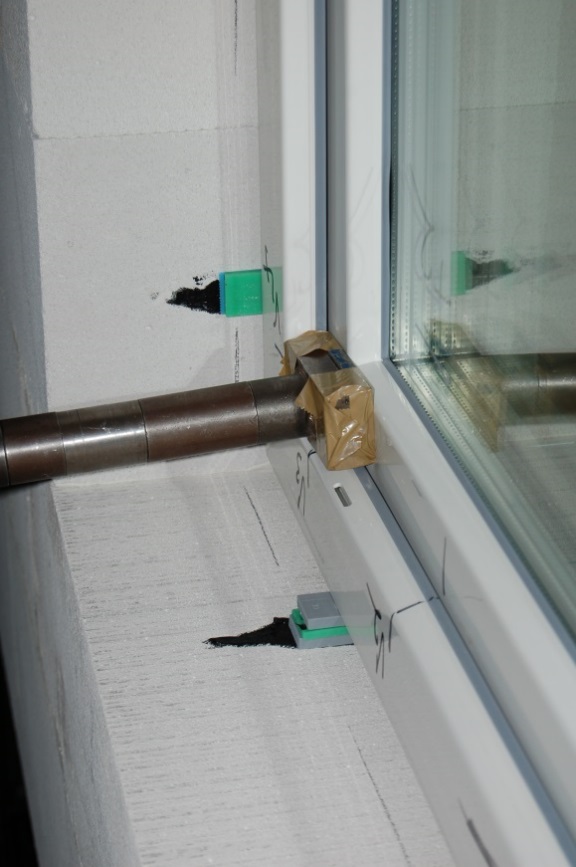 Fotos:  ift Rosenheim (Prüfbericht PB 21142897 26.05.2010) /Bundesverband Porenbetonindustrie e.V., BerlinWand aus Porenbeton Wand aus Porenbeton Wand aus Porenbeton Wand aus Porenbeton Widerstandsklasse Nenndicke Druckfestigkeit der Steine Ausführung RC1 ≥ 170 mm ≥ 4 N/mm2 (PP4)Dünnbettmörtel RC2 ≥ 170 mm ≥ 4 N/mm2 (PP4)DünnbettmörtelRC3 ≥ 240 mm ≥ 4 N/mm2 (PP4)Dünnbettmörtel Wand aus Porenbeton Wand aus Porenbeton Wand aus Porenbeton Wand aus Porenbeton Widerstandsklasse Nenndicke Druckfestigkeits-/Rohdichteklasse der Steine Ausführung WK 2a) / RC2 ≥ 240 mm PP2-0,35 DünnbettmörtelWK 3b) / RC3 ≥ 365 mm PP2-0,35Dünnbettmörtel a)  PB 214 25057 des ift Rosenheim vom 09.07.2007b)  PB 211 42897 des ift Rosenheim vom 26.05.2010Die Prüfberichte können beim Bundesverband Porenbeton abgefordert werden.a)  PB 214 25057 des ift Rosenheim vom 09.07.2007b)  PB 211 42897 des ift Rosenheim vom 26.05.2010Die Prüfberichte können beim Bundesverband Porenbeton abgefordert werden.a)  PB 214 25057 des ift Rosenheim vom 09.07.2007b)  PB 211 42897 des ift Rosenheim vom 26.05.2010Die Prüfberichte können beim Bundesverband Porenbeton abgefordert werden.a)  PB 214 25057 des ift Rosenheim vom 09.07.2007b)  PB 211 42897 des ift Rosenheim vom 26.05.2010Die Prüfberichte können beim Bundesverband Porenbeton abgefordert werden.Widerstandsklasse des Bauteils
nach DIN EN 1627:2011-08 Widerstandsklasse des Bauteils
nach DIN V ENV 1627:1999-04 1 RC 1 N ---a)2 RC 2 N WK 2b) 3 RC 2 WK 2 4 RC 3 WK 3 5 RC 4 WK 4 6 RC 5 WK 5 7 RC 6 WK 2c) a)  Keine Zuordnung möglich, da Prüfanforderungen erhöht wurden. b)  Widerstandsklasse WK 2 ist grundsätzlich für die Korrelation der Widerstandsklasse RC 2 N geeignet; die Verglasung                                 kann jedoch frei vereinbart werden.c)  Zusatzprüfung mit dem Spalthammer nach DIN EN 1630:2011-08. a)  Keine Zuordnung möglich, da Prüfanforderungen erhöht wurden. b)  Widerstandsklasse WK 2 ist grundsätzlich für die Korrelation der Widerstandsklasse RC 2 N geeignet; die Verglasung                                 kann jedoch frei vereinbart werden.c)  Zusatzprüfung mit dem Spalthammer nach DIN EN 1630:2011-08. a)  Keine Zuordnung möglich, da Prüfanforderungen erhöht wurden. b)  Widerstandsklasse WK 2 ist grundsätzlich für die Korrelation der Widerstandsklasse RC 2 N geeignet; die Verglasung                                 kann jedoch frei vereinbart werden.c)  Zusatzprüfung mit dem Spalthammer nach DIN EN 1630:2011-08. 